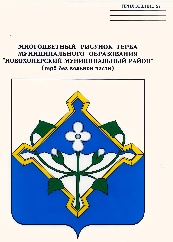 ЗАКЛЮЧЕНИЕ   о результатах проведения экспертно-аналитического мероприятия «Анализ исполнения бюджета Новохопёрского муниципального района за 9 месяцев 2023 года.№02-15/2.5_                                                                                  07 ноября 2023 г.г. НовохопёрскОснование для проведения экспертно-аналитического  мероприятия:  пункт 2.5 плана работы Ревизионной комиссии Новохопёрского муниципального района  Воронежской области на 2023 год. Цель экспертно-аналитического мероприятия:  анализ хода исполнения бюджета Новохопёрского муниципального района за 9 месяцев 2023 года.Предмет экспертно-аналитического мероприятия: процесс исполнения бюджета Новохопёрского муниципального района за 9 месяцев 2023 года.Объекты экспертно-аналитического мероприятия: АдминистрацияНовохопёрского муниципального  района Воронежской области.Исследуемый период:  с 01.01.2023 по 31.09.2023 года.Сроки проведения мероприятия: с 31.10.2023 по 07.11.2023.Исполнители экспертно-аналитического мероприятия: председатель ревизионной комиссии Новохопёрского муниципального  района Калашникова С.Е.Вопросы экспертно-аналитического мероприятия: Общее положения.Социально-экономические условия исполнения бюджета Новохопёрского муниципального района за 9 месяцев 2023 года.Характеристика основных показателей бюджета Новохопёрского муниципального района.Общая  характеристика исполнения районного бюджета за 9 месяцев 2023 года.Анализ исполнения доходной части районного бюджета за 9 месяцев 2022 года.Анализ исполнения расходной части районного бюджета за 9 месяцев 2022 года.	Состояние муниципального долга Новохопёрского муниципального района.Предоставление бюджетных кредитов из районного бюджета.Результаты экспертно-аналитического мероприятияОбщие положенияЭкспертно-аналитическое мероприятие проведено в соответствии с пунктом 5 статьи 264.2 Бюджетного кодекса Российской Федерации, статьей 9 Федерального закона от 07.02.2011 №6-ФЗ «Об общих принципах организации и деятельности контрольно-счетных органов субъектов Российской Федерации и муниципальных образований», с п.9 ст.6  Положения «О бюджетном процессе в Новохоперском  муниципальном районе», со ст. 8 Положение о Ревизионной комиссии Новохопёрского муниципального района Воронежской области от 24.11.2021 № 293. Информационной основой анализа хода исполнения районного бюджета за 9 месяцев 2023 года являлись: − квартальная бюджетная отчетность об исполнении районного бюджета Новохопёрского муниципального района на 01.10.2023; − отчет об использовании межбюджетных трансфертов из федерального бюджета субъектами Российской Федерации, муниципальными образованиями и территориальным государственным внебюджетным фондом на 01.10.2023 (форма 0503324); − отчет об использовании межбюджетных трансфертов из областного бюджета субъектами Российской Федерации, муниципальными образованиями и территориальным государственным внебюджетным фондом на 01.10.2023 (форма V_0503324);− справочная таблица к отчету об исполнении консолидированного бюджета субъекта Российской Федерации (форма 0503387); - информация о вложениях в объекты недвижимого имущества, объектах незавершенного строительства по состоянию на 01.10.2023; − данные статистической отчетности; − иная информация об исполнении районного бюджета за 1 полугодие 2023 года.2. Социально-экономические условия исполнения бюджета Новохопёрского муниципального района.Основные показатели социально-экономического развития Новохопёрского муниципального района за 9 месяцев 2023  года приведены на диаграмме 1. Их сравнение выявило разнонаправленные тенденции. По сравнению с сопоставимым периодом предыдущего года наблюдается положительная динамика по большинству анализируемых основных показателей, характеризующих как реальный сектор экономики, так и отражающих благосостояние граждан (диаграмма 1).Диаграмма 1. Темпы роста (снижения) основных показателей социально-экономического развития Новохоперского муниципального района Воронежской области за 3 квартала 2023 года, в % к аналогичному периоду предыдущего года Диаграмма 1Объем продукции (товаров, работ, услуг) промышленного производства, отгруженных (выполненных) предприятиями Новохопёрского муниципального района, за 9 месяцев 2023 году по сравнению с аналогичным периодом увеличился на 198,4 млн. рублей или на +2,9%  и составит 7 043,6 млн. рублей. В том числе объем отгруженных товаров по предприятиям, деятельность которых относится к «Обрабатывающим производствам», составил 7027,3 млн. рублей, (к уровню прошлого года 103,0%), по предприятиям, занимающимся производством и распределением воды – 13,6 млн. рублей (93,8% к соответствующему уровню прошлого года).Объем производства сельскохозяйственной продукции категории по реализации на убой скота и птицы (в живой массе) по сравнению с аналогичным периодом предыдущего года снизился на 1,994 тыс. тонн или 3,1% и составит за 9 месяцев 2023 году 61,489 тыс. тонн, валовой надой в районе составил 2248 т., надой молока на 1 корову увеличился на 53 кг или 1,2% и составит 4490,0 кг. Поголовье КРС по району снизилось на 200 голов или 11,9% и составило 1480 голов. Количество свиней увеличилось на 760 головы по сравнению с аналогичным периодом или +2% и составило 381,7 тыс.  голов. За 9 месяцев 2023г. производство зерна составило – 219,9 тыс. тонн, подсолнечника – 28,9 тыс. тонн, сахарной свеклы – 5,9 тыс. тонн. Сев озимых культур составил – 37,7 тыс. га.За 9 месяцев 2023 года снизился объем инвестиций в основной капитал на 17,4% и составил 957,0 млн. рублей. Инвестиции направлялись на развитие промышленности, строительства, сельского хозяйства, транспорта, строительство жилья. За 9 месяцев 2023 года введено в действие 6875 кв. метров нового жилья, что составляет 202,2% к соответствующему периоду 2022 года. Все жилье построено за счет средств индивидуальных застройщиков.Оборот розничной торговли за 3 квартала 2023 года по сравнению с аналогичным периодом предыдущего года увеличился на 8,6%, и в действующих ценах составил 3024,0 млн. рублей. Объем платных услуг населению увеличился на 7,1%, и в действующих ценах составил 415,6 млн. рублей. Бытовых услуг предоставлено на сумму 75,7 млн. рублей, что в действующих ценах выше уровня соответствующего периода 2022 года на 12,4%, транспортных услуг – 84,5 млн. рублей, что на 2,9% выше 2022 года, коммунальных услуг – 187,0 млн. рублей, что на 5,1% выше 2022 года, жилищных – 3,7 млн. рублей, что на 14% выше 2022 года.За 9 месяцев 2023 года средняя заработная плата составила 41530 руб., что на 17% выше уровня 2022 года. Уровень безработицы по району составил 0,9 %.Численность населения Новохопёрского муниципального района на 01.10.2023 года составила 34,958 тыс. чел, или 97,5% к аналогичному периоду прошлого года. Экономически активное население насчитывает 20,18 тыс. чел, что к уровню соответствующего периода 2022 года составляет 99,1%. Занято в экономике района 19,27 тыс. чел. (99,1 % к уровню 2022 года).3. Характеристика основных показателей бюджета Новохопёрского муниципального районаРешением Совета народных депутатов Новохопёрского муниципального района от 23 декабря 2022 года №41 «О районном бюджете на 2023 год и на плановый период 2024 и 2025 годов» прогнозируемый общий объем доходов районного бюджета на 2023 год утвержден в сумме 1 978 734,9 тыс. рублей (в том числе безвозмездные поступления в сумме 1 748 083,4 тыс. рублей), общий объем расходов – 2 010 734,9 тыс. рублей, прогнозируемый дефицит районного бюджета в сумме 32 000,0 тыс. рублей.В результате внесения изменений и дополнений в решение «О районном бюджете на 2023 год и на плановый период 2024 и 2025 годов» решением Совета народных депутатов Новохопёрского муниципального района от 17.03.2023 года №55 произведено увеличение плановых назначений по расходам на 35 953,4 тыс. рублей (на 1,9%). Утвержденные основные характеристики районного бюджета на 2023 год составили: - прогнозируемый общий объем доходов районного бюджета в сумме 1 978 734,9 тыс. рублей (в том числе безвозмездные поступления в сумме 1 748 083,4 тыс. рублей);  - общий объем расходов районного бюджета в сумме 2 046 688,3 тыс. рублей;- прогнозируемый дефицит районного бюджета в сумме 67 953,4 тыс. рублей, или 29,5% к утвержденному общему годовому объему доходов районного бюджета без учета утвержденного объема безвозмездных поступлений.Остаток денежных средств на едином счете бюджета по состоянию на 01.01.2023 года составил 71 900 974,41 рублей.Общие итоги исполнения районного бюджетаза 9 месяцев 2023 годаХарактеристика основных итогов исполнения  бюджета  за 9 месяцев 2023 года представлена в таблице 1.                                                       Таблица 1В соответствии с представленным отчетом общая сумма доходов бюджета Новохопёрского муниципального района с учетом безвозмездных поступлений за 9 месяцев 2023 года составили 1 022 469,5 тыс. рублей (48% прогнозируемого объема на год), расходы произведены в сумме 973 938,4 тыс. рублей  (44,5% годового плана). Как и за аналогичный период 2021 года, по итогам исполнения бюджета за 9 месяцев текущего года сложился профицит в сумме 48 531,1 тыс. рублей (2022 год – +181 349,4 тыс. рублей).В структуре доходов районного бюджета за 9 месяцев 2023 года налоговые доходы составили 16,2%, неналоговые доходы – 2,8%, безвозмездные поступления – 81%.Доходы на одного жителя муниципального района возросли к соответствующему периоду прошлого года на 2 174 руб. и составили 29 247 руб., расходы увеличились на 5 846 руб. и составили 27 859 руб.Основной причиной исполнения бюджета с профицитом и наличия остатка средств на отчетную дату в сумме 113 049,0 тыс. рублей является то, что большая часть расходов по срокам производится в начале следующего месяца при выплате заработной платы, другая часть средств будет израсходована по факту приемки выполненных работ (услуг).5. Анализ исполнения доходной части районного бюджетаПо сравнению с аналогичным периодом прошлого года доходы бюджета Новохоперского муниципального района увеличились на 52 192,8 тыс. рублей (5,4%), что связано с увеличением объема безвозмездных поступлений на 91 987,1 тыс. рублей, или 12,5%. Объем налоговых и неналоговых доходов, снизился на 39 794,2 тыс. рублей (17%), прежде всего, за счет снижения доходов от продажи земельных участков, государственная собственность на которые не разграничена  на 66 941,8 тыс. рублей или 93,2%.Характеристика доходной части бюджета приведена в таблице 2.Таблица 2Доля налоговых и неналоговых доходов в общей сумме поступлений составила 19%, или 193 828,4 тыс. рублей (84,0% годового плана), безвозмездных поступлений – 81%, или 828 641,0 тыс. рублей (43,7% годового плана).В структуре налоговых и неналоговых доходов, как и прежде, основную долю занимают: налог на доходы физических лиц  (69,9% - 131 556,3 тыс. рублей), налоги на совокупный доход (8,5% - 16 457,2 тыс. рублей. Диаграмма 25.1. Налоговые доходы Объем налоговых доходов в отчетном периоде увеличился по сравнению с аналогичным периодом прошлого года на 24 311,4 тыс. рублей (17,2%). Сумма налоговых доходов районного бюджета за 9 месяцев 2023 года составила 165 618,5 тыс. рублей. Плановые назначения по данному источнику выполнены на 86,2%.Налог на доходы физических лиц поступил в сумме 131 556,3 тыс. рублей, что на 24 006,4 тыс. рублей (22,3%) выше уровня 9 месяцев предыдущего года. Исполнение плана составило 87%. Рост объема поступления налога по сравнению с 9 месяцами 2022 года, связано с ростом  фонда оплаты труда, проводимой работой по погашению недоимки и легализации выплаты заработной платы.Доходы от уплаты акцизов на нефтепродукты поступили в сумме  14 378,6 тыс. рублей, что составляет 84,2% плана. Доля данного источника в общей сумме налоговых и неналоговых доходов районного бюджета составила 7,4%. По сравнению с 2022 годом сумма поступления налога снизилась на 0,8% или 111,3 тыс. рублей.Налоги на совокупный доход.Налог, взимаемый в связи с применением упрощенной системы налогообложения поступил в сумме 4 369,5 тыс. рублей, что на 637,8 тыс. рублей (17,1%) выше уровня предыдущего года. Исполнение плана составило 68,7%.Поступление единого сельскохозяйственного налога составило 10 008,9 тыс. рублей или 92,3% плановых назначений. По сравнению с 9 месяцами 2022 годам сумма поступления этого налога уменьшилась на 3,9%, или на 402,3 тыс. рублей.Поступление налога, взимаемого в связи с применением патентной системы налогообложения, составило 2 348,8 тыс. рублей, или 73,4% плана. По сравнению с уровнем 9 месяцев 2022 года поступление налога снизилось на 125,0 тыс. рублей, или на 5%. Доходы от уплаты государственной пошлины поступили в сумме 3 226,4 тыс. рублей, что составляет 90,9% плановых назначений. Сумма поступления этого налога по сравнению с 9 месяцами 2022 года увеличилась на 631,4 тыс. рублей, или на 24,3%. 5.2. Неналоговые доходы Объем неналоговых доходов за 9 месяцев 2023 года по сравнению с аналогичным периодом прошлого года, уменьшился на 64 105,6 тыс. рублей (69,4%), в связи со снижением объема доходов от продажи материальных и нематериальных активов на 66 991,8 тыс. рублей, или 93,0%, в связи с отсутствием продаж земельных участков. Продажа земельных участков осуществляется по заявительному принципу.Увеличился объем поступлений штрафов, денежных взысканий на 1 163,6 тыс. рублей, или 221,7%, в связи с увеличением платежей по искам о возмещении вреда, причиненного окружающей среде. Увеличился объем поступлений по платежам при пользовании природными ресурсами на 380,2 тыс. рублей, или 23,7%, а так же объем доходов от оказания платных услуг на 812,2 тыс. рублей, или 12,1%, который зачислен в сумме 7 516,6 тыс. рублей.Увеличился объем поступлений арендной платы за землю до разграничения государственной собственности на 701,3 тыс. рублей, или 6,8%, который зачислен в сумме 11 058,9 тыс. рублей. Анализируя исполнение плановых назначений, необходимо отметить, что общий объем поступления налоговых и неналоговых доходов за 9 месяцев 2023 года немногим выше 75% годового плана, а именно – 208,2%. Ниже 75% годовых назначений составили поступления доходы от использования имущества (60,9% годового плана),   доходы от оказания платных услуг и компенсации затрат бюджетов (63,4% годового плана). Общий объем плановых назначений поступления налоговых доходов составил 86,2 % , общий объем плановых назначений поступления неналоговых доходов составил 73,2%.Безвозмездные поступления от других бюджетов к соответствующему периоду прошлого года увеличились на 89 031,1 тыс. рублей (на 12,1%) и получены в сумме 822 361,7 тыс. рублей (75,6% годовых плановых назначений). В структуре межбюджетных трансфертов наибольшую долю занимают субсидии от других бюджетов – 48,3%, или 396 847,0 тыс. рублей. Дотации от других бюджетов поступили в сумме 116 433,9 тыс. рублей (14,2% объема межбюджетных трансфертов), субвенции от других бюджетов – 287 803,9 тыс. рублей (35%), иные межбюджетные трансферты  - 21 276,9 тыс. рублей (2,6 %).Прочие безвозмездные поступления зачислены в сумме 6 279,3 тыс. рублей.6. Анализ освоения годовых бюджетных ассигнований за 9 месяцев 2023 годаСогласно отчету бюджетные назначения на 1 октября 2023 года по расходам исполнены в сумме 973 938,4 тыс. рублей.По сравнению с аналогичным периодом прошлого года расходы бюджета Новохопёрского муниципального района увеличились на 185 011,2 тыс. рублей (23,4%).За 9 месяцев 2023 года годовые бюджетные ассигнования освоены на 44,5%, что на 14,51 процентный пункт ниже, чем за аналогичный период прошлого года (диаграмма 3).Диаграмма 3Характеристика расходной части бюджета Новохоперского муниципального района за 9 месяцев 2023 года в разрезе разделов классификации расходов бюджетов Российской Федерации представлена в таблице 3, а также на диаграмме 4:Таблица 3Диаграмма 4Структура расходов районного бюджета в 9 месяцев 2023 годаИз общей суммы расходов финансирование социальной сферы (образования, культуры, социальной политики, физической культуры и спорта) составило 71,9%, или 700 692,5 тыс. рублей, что на 200 484,2 тыс. рублей (40,1%) выше уровня аналогичного периода 2022 года. При этом доля расходов на отрасли социальной сферы в общем объеме расходов бюджета по сравнению с аналогичным периодом прошлого года увеличилась на 8,5 процентных пункта. В структуре расходов бюджета муниципального района, как и в предыдущие годы, наибольший удельный вес имеют расходы на образование, которые составили 646 763,3 тыс. рублей или 66,4% общего объема расходов. По сравнению с аналогичным периодом прошлого года расходы по разделу возросли на 196 378,8 тыс. рублей (43,6%).Расходы по разделу «Социальная политика» за 9 месяцев 2023 года возросли по сравнению с аналогичным периодом прошлого года (на 1 671,9 тыс. рублей, или 5%) и составили 35 445,9 тыс. рублей, или 3,6% общего объема расходов. В том числе: выплаты на содержание ребенка в семье опекуна и приемной семье, а также вознаграждение приемному родителю возросли на 16,8% или 2 455,2 тыс. рублей и составили 17 022,9 тыс. рублей (48% расходов по разделу). Расходы по разделу «Межбюджетные трансферты общего характера бюджетам субъектов Российской Федерации и муниципальных образований» в анализируемом периоде увеличились по сравнению с 9 месяцами прошлого года на 43,2% (26 184,0 тыс. рублей) и составили 86 765,2 тыс. рублей, или 8,9% общего объема расходов бюджета, из которых 12,8% или 11 103,5  тыс. рублей составляют дотации бюджетам поселений. 	7 .Состояние муниципального  долга Новохоперского муниципального районаПо состоянию за 9 месяцев 2023 года задолженность по основному долгу отсутствует. Муниципальные гарантии в течение анализируемого периода не предоставлялись. На обслуживание долговых обязательств по кредитам в 2023 году средства не направлялись. По состоянию на 1 октября 2023 года задолженность по процентам, начисленным за пользование бюджетными кредитами, отсутствует.8. Предоставление бюджетных кредитов из районного бюджетаНа 01.01.2023 года задолженность поселений перед районным бюджетом отсутствует.В соответствии с приложением 1 к решению о районном бюджете с учетом изменений на 2023 год было запланировано предоставление кредитов из бюджета муниципального района бюджетам поселений в сумме 20 000,0 тыс. рублей  и погашение  поселениями задолженности по кредитам в сумме 20 000,0 тыс. рублей. Фактически за 9 месяцев 2023 года бюджетам поселений предоставлены бюджетные кредиты  на покрытие кассового разрыва в сумме 7 383,0 тыс. рублей, в том числе:- бюджету Коленовского сельское поселение в сумме 1 150,0 тыс. рублей (по соглашению №10 от 14.09.2023 г. – 1 150,0 тыс. рублей);- бюджету городского поселение – город Новохоперск в сумме 2 800,0 тыс. рублей (по соглашению №1 от 20.03.2023 г. – 700,0 тыс. рублей, №5 от 24.04.2023 г. – 1000,0 тыс. рублей, №8 от 28.06.2023 г. – 500,0 тыс. рублей, №12 от 25.09.2023 г. – 600,0 тыс. рублей);- бюджету Краснянского сельское поселение в сумме 1 852,0 тыс. рублей (по соглашению №2 от 20.03.2023 г. – 480,0 тыс. рублей, №4 от 28.03.2023 г. – 560,0 тыс. рублей, №6 от 24.04.2023 г. – 302,0 тыс. рублей, №7 от 16.05.2023 г. – 510,0 тыс. рублей);- бюджету Терновского сельское поселение в сумме 50,0 тыс. рублей (по соглашению №11 от 22.09.2023 г. – 50,0 тыс. рублей);- бюджету Центральского сельское поселение в сумме 896,0 тыс. рублей (по соглашению №13 от 26.09.2023 г. – 896,0 тыс. рублей);- бюджету Ярковского сельское поселение в сумме 635,0 тыс. рублей (по соглашению №3 от 20.03.2023 г. – 235,0 тыс. рублей, №9 от 14.09.2023 г. – 400,0 тыс. рублей). Погашение кредитов бюджетами поселений на 01.10.2023 года не производилось.На 01.10.2023 года задолженность поселений перед районным бюджетом составила 7 383,0 тыс. рублей 9. Выводы Бюджет Новохоперского муниципального района за 9 месяцев 2023 года исполнен по доходам на 48% и по расходам на 44,5% от годовых плановых назначений. По сравнению с аналогичным периодом 2022 года общий объем доходов районного бюджета возрос на 5,4%, общий объем бюджетных расходов увеличился на 23,4%.Отчет об исполнении бюджета Новохоперского муниципального района за 9 месяцев 2023 года соответствует требованиям нормативно-правовых актов РФ, Воронежской области и Новохопёрского муниципального района.По состоянию на 01.10.2023 года имеет место низкого исполнения бюджета по разделам «Национальная оборона», «Национальная безопасность и правоохранительная деятельность», «Национальная экономика», «Жилищно-коммунальное хозяйство», «Образование». Основными причинами невысокого исполнения расходной части областного бюджета являются планирование на 4 квартал 2023 года значительного объема кассовых расходов; оплата товаров, работ, услуг в рамках заключенных государственных контрактов за фактически выполненные в отчетном периоде объемы работ.Предложение ревизионной комиссии:Совету народных депутатов Новохоперского муниципального района принять к сведению отчет об исполнении бюджета Новохоперского муниципального района за 9 месяцев 2023 года.Председатель Ревизионной  комиссии  Новохопёрского муниципального района  Воронежской области                               			           С.Е. КалашниковаРЕВИЗИОННАЯ КОМИССИЯ НОВОХОПЕРСКОГО МУНИЦИПАЛЬНОГО РАЙОНА  ВОРОНЕЖСКОЙ  ОБЛАСТИ397400,  г.Новохоперск, ул. Советская, 26, тел:(47353) 3-19-03НаименованиеГодовой уточненный план (тыс. рублей)Исполнено за 9 месяцев 2023 года. (тыс. рублей)Исполнение годового плана (%)Изменение к исполнению 1 полугодия 2022 года Изменение к исполнению 1 полугодия 2022 года НаименованиеГодовой уточненный план (тыс. рублей)Исполнено за 9 месяцев 2023 года. (тыс. рублей)Исполнение годового плана (%)(тыс. рублей)(%)Доходы2 128 789,21 022 469,548,0+52 192,8+5,4Расходы2 186 350,7973 938,444,5+185 011,2+23,4Дефицит(- ),Профицит(+)-57 561,5+48 531,1Вид дохода9 месяцев 2023 года9 месяцев 2023 года9 месяцев 2023 годаИзменение к 9 месяцам 2022 годаИзменение к 9 месяцам 2022 годаВид доходаСумма (тыс.руб.)Доля в общей сумме доходов (%)Исполнение годового плана (%)%тыс. руб.Налоговые доходы165 618,516,286,2+17,2+24 311,4- налог на доходы физических лиц131 556,312,987,0+22,3+24006,4- акцизы на ГСМ14 378,61,484,2-0,8-111,3- налоги на совокупный доход16 457,21,680,7-1,3-215,2- Государственная пошлина3 226,40,390,9+24,3+631,4Неналоговые доходы28 209,92,873,2-69,4-64 105,6- доходы от использования имущества11 748,91,260,9+4,1+463,9- платежи при пользовании природными ресурсами1 984,70,292,3+23,7+380,2- доходы от оказания платных услуг7 516,60,763,4+12,1+812,2- Доходы от продажи материальных и нематериальных активов5 033,20,5118,4-93,0-66 991,8- Штрафы, санкции, возмещение ущерба1 665,80,2208,2+221,7+1 163,6- Прочие неналоговые доходы260,50,0144,7+34,1+66,3ИТОГО налоговые и неналоговые доходы193 828,419,084,0-17,0-39 794,2Безвозмездные поступления  от других бюджетов822 361,780,443,5+12,1+89 031,1Прочие безвозмездные поступления6 279,30,6109,1+29,9+1 444,2Возврат остатков субсидий, субвенций и иных МБТ прошлых лет0,00,00,00,0+1 511,7ИТОГО безвозмездные поступления828 641,081,043,7+12,5+91987,1Всего доходов1022469,5100,048,0+5,4+52 192,8Наименованиераздела9 месяцев 2023 года9 месяцев 2023 года9 месяцев 2023 годаИзменение к 9 месяцам 2022 годаИзменение к 9 месяцам 2022 годаНаименованиеразделаСумма(тыс. рублей)Доля в общем объеме расходов (%)Исп. уточн. годового плана (%)%тыс. рублей123456Общегосударственные  вопросы57 234,05,975,1+19,6+9 376,4Национальная оборона0,00,00,00,0-99,4Национальная безопасность и правоохранительная деятельность3 139,30,369,5-20,4-802,9Национальная экономика77 299,17,359,6-28,3-28 160,9Жилищно-коммунальное хозяйство54 808,25,644,7-28,6-21 970,3Охрана окружающей среды0,00,00,00,00,0Образование 646 763,366,438,7+43,6+196378,8Культура, кинематография 15 422,21,673,1+3,6+541,3Социальная политика35 445,93,676,6+4,9+1 671,9Физическая культура и спорт3 061,10,381,2+161,9+1 892,2Обслуживание мун. долга0,00000,0Межбюджетные трансферты86 765,28,972,7+43,2+26 184,0Итого расходы бюджета973 938,4100,044,5+23,4+185011,2